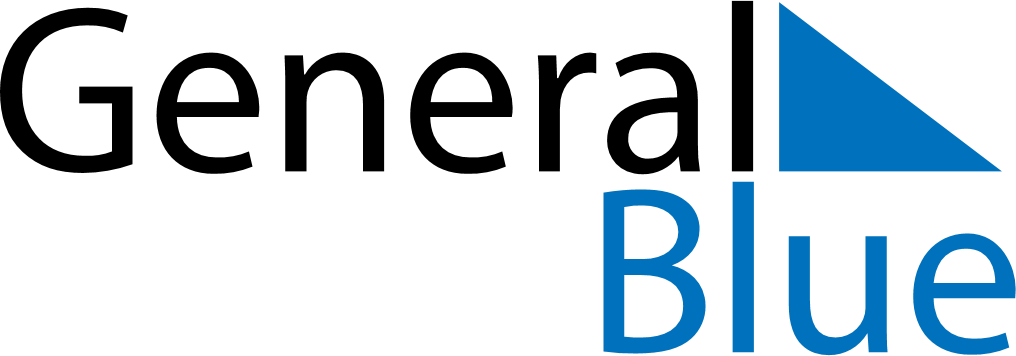 March 2024March 2024March 2024March 2024March 2024March 2024March 2024Frankfurt am Main, GermanyFrankfurt am Main, GermanyFrankfurt am Main, GermanyFrankfurt am Main, GermanyFrankfurt am Main, GermanyFrankfurt am Main, GermanyFrankfurt am Main, GermanySundayMondayMondayTuesdayWednesdayThursdayFridaySaturday12Sunrise: 7:08 AMSunset: 6:06 PMDaylight: 10 hours and 58 minutes.Sunrise: 7:06 AMSunset: 6:08 PMDaylight: 11 hours and 2 minutes.34456789Sunrise: 7:04 AMSunset: 6:10 PMDaylight: 11 hours and 5 minutes.Sunrise: 7:02 AMSunset: 6:11 PMDaylight: 11 hours and 9 minutes.Sunrise: 7:02 AMSunset: 6:11 PMDaylight: 11 hours and 9 minutes.Sunrise: 7:00 AMSunset: 6:13 PMDaylight: 11 hours and 13 minutes.Sunrise: 6:57 AMSunset: 6:14 PMDaylight: 11 hours and 17 minutes.Sunrise: 6:55 AMSunset: 6:16 PMDaylight: 11 hours and 20 minutes.Sunrise: 6:53 AMSunset: 6:18 PMDaylight: 11 hours and 24 minutes.Sunrise: 6:51 AMSunset: 6:19 PMDaylight: 11 hours and 28 minutes.1011111213141516Sunrise: 6:49 AMSunset: 6:21 PMDaylight: 11 hours and 32 minutes.Sunrise: 6:47 AMSunset: 6:23 PMDaylight: 11 hours and 35 minutes.Sunrise: 6:47 AMSunset: 6:23 PMDaylight: 11 hours and 35 minutes.Sunrise: 6:45 AMSunset: 6:24 PMDaylight: 11 hours and 39 minutes.Sunrise: 6:43 AMSunset: 6:26 PMDaylight: 11 hours and 43 minutes.Sunrise: 6:40 AMSunset: 6:28 PMDaylight: 11 hours and 47 minutes.Sunrise: 6:38 AMSunset: 6:29 PMDaylight: 11 hours and 50 minutes.Sunrise: 6:36 AMSunset: 6:31 PMDaylight: 11 hours and 54 minutes.1718181920212223Sunrise: 6:34 AMSunset: 6:32 PMDaylight: 11 hours and 58 minutes.Sunrise: 6:32 AMSunset: 6:34 PMDaylight: 12 hours and 2 minutes.Sunrise: 6:32 AMSunset: 6:34 PMDaylight: 12 hours and 2 minutes.Sunrise: 6:29 AMSunset: 6:36 PMDaylight: 12 hours and 6 minutes.Sunrise: 6:27 AMSunset: 6:37 PMDaylight: 12 hours and 9 minutes.Sunrise: 6:25 AMSunset: 6:39 PMDaylight: 12 hours and 13 minutes.Sunrise: 6:23 AMSunset: 6:40 PMDaylight: 12 hours and 17 minutes.Sunrise: 6:21 AMSunset: 6:42 PMDaylight: 12 hours and 21 minutes.2425252627282930Sunrise: 6:18 AMSunset: 6:44 PMDaylight: 12 hours and 25 minutes.Sunrise: 6:16 AMSunset: 6:45 PMDaylight: 12 hours and 28 minutes.Sunrise: 6:16 AMSunset: 6:45 PMDaylight: 12 hours and 28 minutes.Sunrise: 6:14 AMSunset: 6:47 PMDaylight: 12 hours and 32 minutes.Sunrise: 6:12 AMSunset: 6:48 PMDaylight: 12 hours and 36 minutes.Sunrise: 6:10 AMSunset: 6:50 PMDaylight: 12 hours and 40 minutes.Sunrise: 6:08 AMSunset: 6:51 PMDaylight: 12 hours and 43 minutes.Sunrise: 6:05 AMSunset: 6:53 PMDaylight: 12 hours and 47 minutes.31Sunrise: 7:03 AMSunset: 7:55 PMDaylight: 12 hours and 51 minutes.